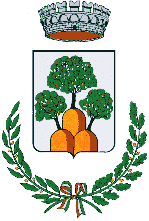 		Al Responsabile della prevenzione della corruzione e della trasparenza del Comune di MondolfoSegretario Generale Via Garibaldi, 1 – 61037 Mondolfo (PU)Pec: protocollo.comune.mondolfo@emarche.itMail: urp-comunicazione@comune.mondolfo.pu.it            comune.mondolfo@provincia.ps.itISTANZA DI RIESAMEai sensi dell’art. 5 comma 2 del Dlgs. n. 33 del 14 marzo 2013 (Decreto Trasparenza)La/il sottoscritta/o COGNOME  ___________________________________________ NOME  ________________________________ NATA/O  _________________________________________ RESIDENTE IN  ____________________________________________ PROV (_____) VIA _________________________________________________________ n. _____ Cellulare ________________________________________________Tel._____________________________Fax________________________mail_____________________________________________________PEC _______________________________________________(Tutti i dati anagrafici sono obbligatori l’omissione comporta l’impossibilità di accogliere l’istanza)in riferimento alla domanda di accesso civico generalizzato prot. n. ___________________ del______________________________e alla relativa decisione prot. n. ______________ del ______________________________Chiede:Il riesame dell’istanza di cui sopra.Luogo e Data __________________                                       Firma ________________________Tutela dell'accesso civico:
Ai sensi dei commi 7 e 8 dell’art. 5 del D.Lgs. n. 33/2013 in caso di diniego o ritardo si può:
a) facoltà di richiedere il riesame al Responsabile della prevenzione della corruzione e della trasparenza, che decide entro 20 giorni con provvedimento motivato.b) ricorso al Difensore civico competente territorialmente, ove costituito, o, in assenza, a quello competente per l’ambito territoriale immediatamente superiore. Il Difensore civico si pronuncia entro 30 giorni dalla presentazione del ricorso. Se il difensore civico ritiene illegittimo il diniego o il differimento, ne informa il richiedente e lo comunica all’amministrazione interessata. Se questa non conferma il diniego entro 30 giorni da tale comunicazione, l’accesso è consentito.Contro le decisioni e contro il silenzio sulla richiesta di accesso civico connessa all'inadempimento degli obblighi di trasparenza il richiedente può proporre ricorso al giudice amministrativo entro trenta giorni dalla conoscenza della decisione dell'Amministrazione o dalla formazione del silenzio.Si allega copia fotostatica/scansione di un documento di identità in corso di validitàInformativa sul trattamento dei dati personali ai sensi dell’art. 13 Regolamento UE 2016/679Gentile Utente,La informiamo che i dati personali da Lei forniti al comune di Mondolfo saranno trattati secondo quanto previsto dal “Regolamento UE 2016/679 (GDPR) relativo alla protezione delle persone fisiche con riguardo al trattamento dei dati personali, nonché alla libera circolazione di tali dati e che abroga la direttiva 95/46/CE (Regolamento Generale sulla Protezione dei dati)”.i dati personali a Lei riferiti verranno raccolti e trattati nel rispetto dei principi di correttezza, liceità e tutela della riservatezza, con modalità informatiche ed esclusivamente per finalità di trattamento dei dati personali dichiarati nella domanda. Il trattamento è finalizzato all’espletamento delle funzioni istituzionali. I dati acquisiti a seguito della presente informativa saranno utilizzati esclusivamente per le finalità relative al/i procedimento/i amministrativo/i per il/i quale/i vengono comunicati;l’acquisizione dei Suoi dati ed il relativo trattamento sono obbligatori in relazione alle finalità sopradescritte; ne consegue che l’eventuale rifiuto a fornirli potrà determinare l’impossibilità del Titolare del trattamento ad erogare il servizio richiesto;I dati di contatto del Responsabile della protezione dati (DPO) sono: dott. Rocchetti Riccardo e-mail segr.generale@comune.mondolfo.pu.it;Il Titolare del trattamento dei dati personali è  la dott.ssa Di Colli Monica;Il Responsabile del trattamento è il dott. Rocchetti Riccardo;i Suoi dati saranno trattati esclusivamente da soggetti incaricati e Responsabili (esterni) individuati dal Titolare o da soggetti incaricati individuati dal Responsabile, autorizzati ed istruiti in tal senso, adottando tutte quelle misure tecniche ed organizzative adeguate per tutelare i diritti, le libertà e i legittimi interessi che Le sono riconosciuti per legge in qualità di Interessato;i Suoi dati saranno trasmessi ad altri soggetti (es. controinteressati, partecipanti al procedimento, altri richiedenti) in particolare in caso di richiesta di accesso ai documenti amministrativi secondo le procedure previste dalla legge in materia di accesso agli atti.i Suoi dati, resi anonimi, potranno essere utilizzati anche per finalità statistiche (d.lgs. 281/1999 e s.m.i.) o educative;i Suoi dati personali sono conservati, per il periodo di previsto dal piano di fascicolazione e conservazione dell’Ente;i Suoi dati personali non saranno in alcun modo oggetto di trasferimento in un Paese terzo extraeuropeo, né di comunicazione a terzi fuori dai casi previsti dalla normativa in vigore, né di processi decisionali automatizzati compresa la profilazione.Potrà esercitare i diritti previsti dagli artt. da 15 a 22 del regolamento UE 679/2016, quali: la conferma dell’esistenza o meno dei suoi dati personali e la loro messa a disposizione in forma intellegibile; avere la conoscenza delle finalità su cui si basa il trattamento; ottenere la cancellazione, la trasformazione in forma anonima, la limitazione o il blocco dei dati trattati in violazione di legge, nonché l’aggiornamento, la rettifica o, se vi è interesse, l’integrazione dei dati; opporsi, per motivi legittimi, al trattamento stesso, rivolgendosi al Titolare, al Responsabile della protezione dati (DPO) o al Responsabile del trattamento, tramite i contatti di cui sopra o il diritto di proporre reclamo all’Autorità di controllo competente.Tutti i diritti sono esercitabili in qualsiasi momento ricorrendo, per il caso specifico a: Comune di Mondolfo – Segretario Generale e-mail segr.generale@comune.mondolfo.pu.it;Potrà opporsi per motivi legittimi al trattamento stesso rivolgendosi al Titolare o al Responsabile per la Protezione dei dati. E’ possibile anche esercitare il diritto di proporre reclamo all’Autorità di controllo o di ricorrere alle Autorità giurisdizionali competenti qualora il trattamento dei dati personali avvenga in violazione di quanto previsto dal GDPR, in conformità agli artt. 77 e 79 del GDPR.Data _______________________Firma ______________________________________